
The-Pensions-Net-Work is sponsored by: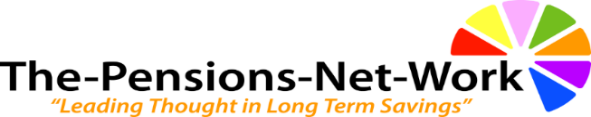 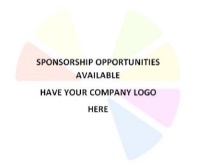 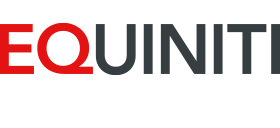 CompanyTitleFirst NameSurnameBusiness Development Director | Wealth, Life & PensionsEquinitiChrisBakerPartnerPinsent MasonsTomBartonBusiness Development DirectorDunstan ThomasBryanBeestonPlatform Product ManagerDelta Financial SystemsDavidBrownInterim Group Director of Policy and External AffairsB&CEPhilipBrownDirector of DistributionSmart PensionPaulBuckseyRetirement DirectorBetter RetirementBillyBurrowsPropositions & Solutions DirectorEquinitiChrisConnellyHead of Business Development, Hub Pension SolutionsHub Group, Just plcAdrian Cooper Product ManagerBarnett WaddinghamJonCuin ConsultantPinsent MasonsRobin Ellison Product Sales DirectorAltus LtdHowardFinneganTechnical ManagerLV=AndrewGraySolutions DirectorCriterionNickGreenAdvice and financial capability leadSmart PensionAmandaHallHead Of Business AnalysisDunstan ThomasKevinHeritageWealth & Platforms Propositions & Solutions ArchitectEquinitiJordanHindleyBusiness Development DirectorHUB Financial SolutionsDominicHolmesDirector of Software SalesDXC TechnologyNatanje  Holt DirectorDD|hubChrisJonesSenior Policy ManagerScottish WidowsAngieKirkwoodMarketing ManagerCriterionLisaLamontHead of Longstanding PropositionsLloyds Banking GroupDavidLascellesHead of SIPP Business DevelopmentBarnett WaddinghamAndyLeggettChief Distribution OfficerDunstan ThomasAndrewMartinBusiness DevelopmentBravuraJonMayManaging DirectorThe Net-Work Meetings LimitedPatricia McSherryChairmanThe-Pensions-Net-WorkJohnMoretHead of Products and Business Solutions ArchitectDunstan ThomasPaulMuirProgramme ManagerOrigo Services LtdJohnO’HaraBusiness DevelopmentRothesay LifeRoisinO’SheaMarketing DirectorIntelligent PensionsAndyPennieCEODelta Financial SystemsMichaelPowerCEOMoneyHubSamanthaSeatonBusiness Development ManagerPrudentialColinSimmonsCEOTumeloGeorgiaStewartCEOAgeWageHenry TapperHead of Funds and PensionFCANikeTrostLife & Pensions DirectorAltus LtdWillWatlingSenior Proposition Manager - GuaranteesLV=Kirsty WrightGroup Sales DirectorDelta Financial SystemsDavidZwirn